МУНИЦИПАЛЬНОЕ ОБРАЗОВАНИЕ НОВОМАРЬЯСОВСКИЙ СЕЛЬСОВЕТ ОРДЖОНИКИДЗЕВСКОГОРАЙОНА РЕСПУБЛИКИ ХАКАСИЯ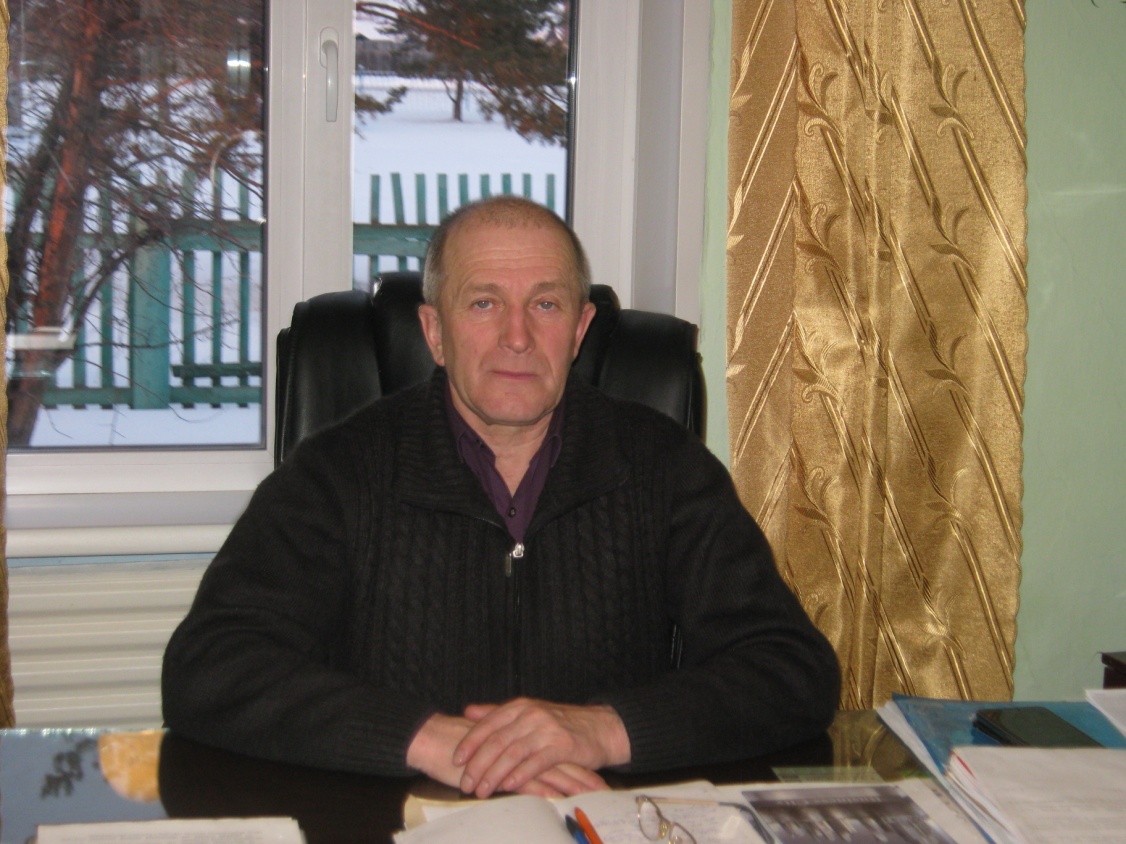 Глава Новомарьясовского сельсоветаОрджоникидзевского района Республики ХакасияБогдановСергей НиколаевичРодился в селе Новомарьясово Орджоникидзевского района Республики Хакасия 24 октября 1956 года.В 1974 году закончил Новомарьясовскую среднюю школу.С сентября по октябрь 1974 г. рабочий совхоза «Чулымский».1974-1976 гг. служба в Советской Армии.Февраль – август 1977 г. ученик токаря, токарь Братского лесопромышленного комплекса.Май-август 1979 г. водитель Орджоникидзевского производственного объединения по производственно-техническому обеспечению сельского хозяйства.1977-1980 гг. учеба в Красноярском автотранспортном техникуме.1980-1982 гг. инженер-технолог предприятия СХТ п. Копьево.1982-1984 гг. Секретарь комсомола совхоза «Чулымский».1984-1989 гг. автомеханик, зав.гаражом совхоза «Чулымский».1989-1995 гг. учеба в Красноярском Государственном Аграрном университете.1989-1990 гг. Секретарь парткома совхоза «Чулымский».1990-1992 гг. Председатель Новомарьясовского сельского Совета.1992-1997 гг. экспедитор, главный энергетик, главный инженер совхоза «Чулымский».1997-1999 гг. предприниматель.1999-2002 гг. глава муниципального образования Новомарьясовского сельского Совета.2002-2012 гг. Председатель Совета депутатов Орджоникидзевского района.2012-2014 гг. первый заместитель директора ОАО «Агрофирма Новомарьясово»В 2014 году избран главой Новомарьясовского сельсовета.Новомарьясовский сельсовет.В состав муниципального образования Новомарьясовский сельсовет входит 5 населенных пунктов: село Новомарьясово, деревня Горюново, деревня Когунек, деревня Конгарово, деревня Монастырево. Административным центром муниципального образования Новомарьясовский сельсовет является село Новомарьясово. 	На севере граница Новомарьясовского сельсовета проходит по реке Чулым и уходит на юг по урочищу Сукино, горе Засопка до автодороги Копьево-Новомарьясово, по ручью Шалоболка. На западе граница проходит по горе Рудничная. На востоке граница проходит вдоль лесополос административной границы Новоселовского района Красноярского края. На юге граничит с территорией муниципального образования Копьевский сельсовет по лесному массиву и реке Верхняя Речка. 	Связь между населенными пунктами осуществляется по дороге межмуниципального значения. Ближайшая железнодорожная станция расположена в поселке Копьево.	Общая площадь сельского поселения составляет 66,309 тыс.га. 	Новомарьясовский сельсовет по своей структуре принадлежит к агропромышленному комплексу. Основные направления производственной деятельности сельскохозяйственного предприятия: животноводство, растениеводство, реализация сельскохозяйственной продукции.  Сведения об административно-территориальном устройстве муниципального образования Новомарьясовский сельсоветДемографические сведенияНациональный состав муниципального образованияНаименование муниципального образованияНовомарьясовский сельсоветАдминистративный центрсело Новомарьясово Исполнительный орган властиадминистрация Новомарьясовского сельсовета юридический адресРеспублика Хакасия Орджоникидзевский район село Новомарьясово ул. Ленина, 1телефон8(39036)-26-4-698(39036)-26-3-94Представительный орган властиСовет депутатов Новомарьясовского сельсовета юридический адресРеспублика Хакасия Орджоникидзевский район село Новомарьясово ул. Ленина, 1Дата, номер регистрации Устава МО26.01.2006 г. № RU 195053042006001ИНН/КПП1908003248/190801001ОГРН1061903002259Перечень поселений входящих в состав муниципального образования1)с. Новомарьясово                                                      2) д. Горюново                                                    3) д. Конгарово     4) д. Когунек                                           5) д. Монастырево                                                                                                               Расстояние (км) от административного центра муниципального образования до г. Абакана280 км Расстояние от административного центра поселений до административного центра муниципального образования района, км 25 км                                                                                                             Площадь муниципального образования поселения, га 9684Водные ресурсы, в т.ч.:1908 кмреки (протяженность на территории МО, название), кмЧулым - 1799 км.озера (площадь, название), кв.км.0водохранилище (площадь, название) кв.км.0искусственный водный объект кв.км0наименование показателяЕд. измеренияна              01.01.2017 г.Численность постоянного населения человек1973Мужчинычеловек966Женщинычеловек1007Детей до 1 годачеловек21Детей до 18 лет человек425пенсионеровчеловек397трудоспособных человек1191наименование Ед. измеренияПоказатель Русскиечеловек1375Хакасычеловек470Немцычеловек54Татары  человек11Азербайджанцы человек23Армяне человек4Шорцы человек2Мордва человек 15Украинцы человек5Узбеки человек10Калмыки человек3Эвенки человек1